Et samfundsansvar der hasterVi står med en teknologisk udvikling, der er i gang med at forandre os, på samme måde som den industrielle revolution i sin tid ændrede verden for bestandigt. Et samfundsmæssigt skifte der kræver helt nye færdigheder og kompetencer – og hvor det haster med at komme i gang. Ikke mindst med at sikre lige adgang til digitale kompetencer, så digitalt udsatte borgere, ikke bliver arbejdsmarkedets B-hold.
World Economic Forum (WEF) forudsiger, at teknologien vil vinde så meget indpas, at maskiner og mennesker allerede i 2025 vil bruge lige meget tid på at løse opgaver. En udvikling der ifølge WEF vil betyde, at over 85 millioner job på blot fem år vil ændre sig, og 97 nye arbejdsroller vil blive skabt.
Et hidtil uset tektonisk skifte af hele arbejdsmarkedet og med en fart der betyder, at selv for de medarbejdere, der fortsætter i deres normale job, vil 40% af dem have behov for nye kompetencer - bare for at kunne følge med.
Skal vi sikre, at vi ikke taber en stor del af både den eksisterende og kommende generation, stopper væksten og taber vores velfærdsmodel på gulvet, er det vigtigt, at vi allerede nu tager initiativ til en massiv fælles indsats. 

Det handler med andre ord om at udbrede de nødvendige 21st skills til både det eksisterende arbejdsmarked og til de kommende generationer - og at skabe et bedre match med arbejdsmarkedet for at dække det nuværende behov for dybe digitale kompetencer. 
Anbefalinger fra erhvervslivet
En række af Danmarks største virksomheder og arbejdsgivere som Coop, GN, Aller Media, NREP, Rambøll, ALK, Lundbeck, Tryg og Dansk Røde Kors, har sammen med IT-Branchen stiftet et fælles CIO Transformation Board, der kommer med anbefalinger til , hvad der skal til for at få Danmark godt og sikkert ind i det 21. århundrede.

Boardets første anbefalinger handler om fremtidens kompetencer set i forhold til den digitale udvikling, og her kommer man med klare anbefalinger inden for tre områder: Det eksisterende arbejdsmarked, bedre match mellem arbejdsmarked og -udbud og de kommende generationers digitale kompetencer.En opgradering af det eksisterende arbejdsmarkedDanmark er et af verdens mest digitaliserede lande. Det er ubetinget en konkurrencemæssig fordel og dermed også til gavn for den danske velfærdsstat. Men skal den position fastholdes og udvikles er der brug for et massivt løft af de digitale kompetencer i erhvervslivet, hvis vi skal undgå, at der skabes at digitalt A- og B-hold. Og det gælder både hos ledige, medarbejdere, ledelse og i bestyrelser.

Ifølge EU kræver 90% af al arbejde lige om lidt en eller anden form for digital kompetence på samme niveau som det kræves at læse eller regne. Desværre har 42% af arbejdsstyrken ikke de nødvendige evner til at kunne håndtere disse job. 

Gør vi ikke noget ved den udfordring nu, står vi med en enorm samfundsmæssig udfordring lige om lidt, da en stor del af arbejdsstyrken ikke vil kunne varetage nogle af de mange nye jobs, som bliver skabt på grund af digitaliseringen på tværs af alle brancher.CIO Transformation Boardet har derfor følgende anbefalinger til, hvordan man skal opgradere og efteruddanne det eksisterende arbejdsmarked:Flere digitale ledere. Ledere skal gå forrest i den digitale omstilling. Derfor skal der udvikles en bred vifte af uddannelsestilbud til ledere, f.eks. fleksible masteruddannelser med fokus på digitalisering. Videreuddannelse via universiteterne. Universiteterne skal skabe et større udbud af efteruddannelse med fokus på digitalisering, herunder til it-specialister, der har brug for flere dybe tekniske kompetencer.Et digitalt fokus på alle uddannelser. Alle efteruddannelsesforløb skal have et ”digitalt tjek”, så relevante digitale kompetencer indgår som en naturlig del af en faglig opdatering og opkvalificering for alle - både sosu-assistenten, elektrikeren, humanisten og DJØF’eren. Opkvalificering af ledige. Der skal være særligt fokus på lediges digitale kompetencer og på deres opkvalificering som vej til at finde fodfæste på jobmarkedet.De digitalt udsatte. Der skal sættes særligt fokus på digitalt udsatte (ældre, psykisk syge, resursesvage familier m.fl.) borgeres adgang til støtte/opkvalificering så disse grupper har mulighed for at bidrage på arbejdsmarkedet i det omfang det er muligt.Bedre match mellem arbejdsmarked og arbejdsudbudDer er behov for at sikre et bedre match mellem arbejdsmarkedets stigende efterspørgsel efter digitale kompetencer og adgangen til it-specialister. 
Alene i it-branchen mangler der allerede 2.600 specialister, og hvis der ikke gøres noget, forventer man, at vi kan komme til at mangle 22.000 it-folk allerede i 2030.

Samtidig oplever vi en markant overledighed på flere videregående uddannelser, hvilket kunne tyde på, at der er brug for et tættere samarbejde mellem erhvervslivet og uddannelsesinstitutionerne, så der bliver uddannet dem som erhvervslivet reelt har behovfor.  
Specielt når flere eksperter forventer at op mod 85% af de job som nyuddannede vil tage i 2030, slet ikke er opfundet endnu, er er brug for et tæt samarbejde, så de forskellige studieretninger løbende kan justeres.Det er vigtigt at understrege, at digitale kompetencer udover dybe tekniske kompetencer også omfatter mere humanistiske og samfundsvidenskabelige kompetencer og at det ofte er er i samspillet mellem forskellige fagligheder at nye digitale forretnings- og samfundsmæssige muligheder opstår.  
CIO Transformation Boardet anbefaler derfor følgende:
Flere studiepladser. Der skal skabes incitamenter til, at flere unge søger it-uddannelserne, og der skal skabes flere it-uddannelsespladser, så alle kvalificerede ansøgere kan optages. Når universiteterne skaber ekstra pladser for at imødekomme arbejdsmarkedets behov, skal de også være fuldt finansierede. Samtidigt skal der være fokus på styrket brobygning til erhvervslivet. Klarlægning af behov. Behovet for digitale kompetencer bør fremskrives både i forhold til kvantitet og typen af kompetencer. Fremskrivningerne skal bl.a. give universiteternes aftagerpaneler et styrket mandat til at påvirke uddannelsernes relevans.Adgang til udenlandske specialister. Den særligt akutte mangel på arbejdskraft indebærer et behov for en særligt prioriteret adgang til og fastholdelse af udenlandske specialister og deres familier, der kan indgå på arbejdsmarkedet på overenskomstmæssige vilkår.Fremtidssikring af nye generationerKommende generationer af børn og unge skal have kompetencerne til at navigere i en stadig mere digital verden. Derfor skal det teknologiforståelse ind som fag allerede fra folkeskolen og videre gennem de videregående uddannelser.
Det er ikke længere nok blot at være superbruger på en iPad. Hvis vi som samfund fortsat skal vise vækst og velstand, har vi brug for at it kommer på skoleskemaet.
Der er behov for, at alle børn skoles i digitale egenskaber på lige fod med at lære at læse, skrive og regne. Og der er behov for, at der bygges videre på deres teknologiforståelse på ungdomsuddannelserne og på alle videregående uddannelser.Allerede nu har over 23.000 folkeskoleelever været igennem et Coding Class forløb, som er skabt i samarbejde mellem en række medlemsvirksomheder fra IT-Branchen, og kommuner rundt om i landet.
Det er afgørende at it-færdighedernes ikke ses isoleret, men som en del af STEM-kompetencerne (Science, Technology, Engineering og Mathematics), der samtidig styrkes indirekte gennem en række samfundsfaglige, kreative og humanistiske fag.
CIO Transformation Boardet anbefaler, at der især fokuserede på følgende, for at sikre, at fremtidens generationer opnår de rette kompetencer til de 21. århundrede:Et it-fag i folkeskolen. Alle børn skal have adgang til fremtidens digitale kompetencer gennem introduktion af et it-fag i skole, der lærer børn at være kreative med og kritiske overfor teknologi.Teknologiforståelse på alle uddannelser. Teknologiforståelse skal indgå på ungdomsuddannelserne og de relevante digitale kvalifikationer skal indgå i curriculum på alle videregående uddannelser, så de studerende lærer at skabe integration ml. fagligheden og digitaliseringen.Digitale- og didaktiske skolestrategier. Alle skoler og uddannelsesinstitutioner skal have en digital strategi, der omhandler udvikling af kompetencer, infrastruktur, digitale læremidler, virtuelle og hybride læringsformater samt hvordan og i hvilke fag de med fordel kan anvendesBrug af digitale værktøjer. Kvaliteten af undervisningen skal løftes gennem digitale læremidler, hybride formater og virtuelle formater, der f.eks. øger muligheden for at bringe eksterne eksperter i spil. Det er afgørende at de digitale værktøjer anvendes der hvor det giver didaktisk og pædagogisk mening. 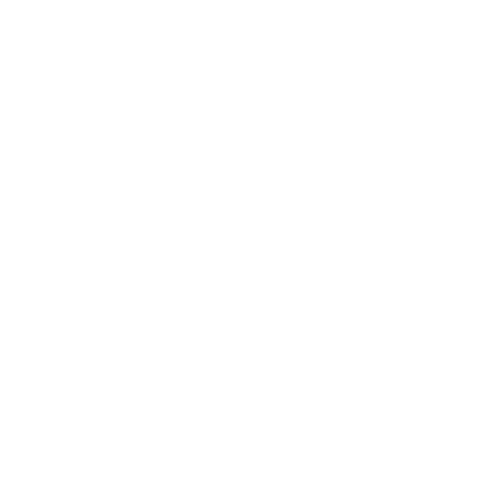 